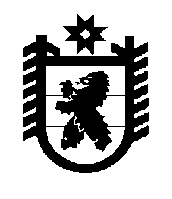 РЕСПУБЛИКА КАРЕЛИЯАдминистрация Лоухского муниципального районаПОСТАНОВЛЕНИЕ № 89пгт. Лоухи                                                                                                        от 8 апреля 2022 годаОб утверждении Положения об Общественном совете при Администрации Лоухского муниципального района по проведению независимой оценки качества условий осуществления образовательной деятельности организациями, расположенными на территории Лоухского муниципального районаВ соответствии с Федеральным законом Российской Федерации от 29.12.2012 г. № 273-ФЗ «Об образовании в Российской Федерации», Федеральным законом от 5 декабря 2017 года № 392-ФЗ «О внесении изменений в отдельные законодательные акты Российской Федерации по вопросам совершенствования проведения независимой оценки качества условий оказания услуг организациями в сфере культуры, охраны здоровья, образования, социального обслуживания и федеральными учреждениями медико-социальной экспертизы» Администрация Лоухского муниципального района постановляет:1. Утвердить Положение об Общественном совете при Администрации Лоухского муниципального района по проведению независимой оценки качества условий осуществления образовательной деятельности организациями, расположенными на территории Лоухского муниципального района (Приложение № 1).2. Признать утратившим силу Постановление Администрации Лоухского муниципального района от 14 июня 2019 года № 155.2. Настоящее постановление вступает в силу с момента подписания.И.о. Главы Администрации Лоухского муниципального района                                                                            Е.А. ФинскийПриложение № 1к постановлению Администрации Лоухского муниципального районаот 8 апреля 2022 г. № 89ПОЛОЖЕНИЕоб Общественном совете при Администрации Лоухского муниципального района по проведению независимой оценки качества условий осуществления образовательной деятельности организациями, расположенными на территории Лоухского муниципального районаОбщие положения.1.1 Настоящее Положение об Общественном совете при Администрации Лоухского муниципального района по проведению независимой оценки качества условий  осуществления образовательной деятельности организациями, расположенными на территории Лоухского муниципального района (далее по тексту – Положение) определяет основные задачи, права, компетенцию, порядок формирования и порядок деятельности Общественного совета при администрации Лоухского муниципального района по проведению независимой оценки качества условий осуществления образовательной деятельности организациями, расположенными на территории Лоухского муниципального района (далее – Общественный совет).1.2. Настоящее Положение разработано в соответствии с подпунктом «к» пункта 1 Указа Президента Российской Федерации от 07 мая 2012 года № 597 «О мероприятиях по реализации государственной социальной политики».1.3. Общественный совет является постоянно действующим консультативно-совещательным органом по вопросам проведения в Лоухском муниципальном районе независимой оценки качества условий осуществления образовательной деятельности организациями, расположенными на территории Лоухского муниципального района. 1.4. Организационное обеспечение деятельности Общественного совета осуществляет Администрация Лоухского муниципального района.1.5. Общественный совет в своей деятельности руководствуется Конституцией Российской Федерации, Конституцией Республики Карелия, федеральными законами, указами и распоряжениями Президента Российской Федерации, постановлениями и распоряжениями Правительства Российской Федерации, законами, нормативными правовыми актами Республики Карелия, нормативными правовыми актами Администрации Лоухского муниципального района, а также настоящим Положением.1.6. Положение об Общественном совете, персональный состав Совета и изменения, вносимые в них, утверждаются нормативным актом Администрации Лоухского муниципального района. 1.7. Информация о деятельности Общественного совета размещается на официальном сайте для размещения информации о государственных и муниципальных учреждениях в информационно-телекоммуникационной сети «Интернет», а так же может размещаться на официальном сайте Администрации Лоухского муниципального района в порядке, установленном федеральным органом исполнительной власти, уполномоченным Правительством Российской Федерации, и учитывается органами местного самоуправления при выработке мер по совершенствованию работы образовательных организаций Лоухского муниципального района.1.8. Независимая оценка качества образовательной деятельности организаций, организуемая Общественным советом, проводится не чаще чем один раз в год и не реже чем один раз в три года. Цели, задачи, принципы деятельности и полномочия Общественного совета.2.1. Основными целями деятельности Общественного совета являются: Повышение качества работы образовательных организаций Лоухского муниципального района (далее – организации);Повышение открытости, доступности информации о деятельности организаций;Обеспечение взаимодействия органов местного самоуправления Лоухского муниципального района с общественными организациями, иными некоммерческими организациями, экспертами по вопросам повышения качества работы организаций.Основными задачами деятельности Общественного совета являются:Определение стратегии проведения независимой оценки качества работы организаций;Установление порядка оценки качества работы организаций, на основании определенных критериев работы организаций, которые характеризуют:- открытость и доступность информации об организации;- комфортность условий и доступность получения услуг, в том числе для граждан с ограниченными возможностями здоровья;- время ожидания в очереди при получении услуги;-доброжелательность, вежливость и компетентность работников организации;- долю получателей услуг, удовлетворенных качеством обслуживания в организации.Выработка и осуществление согласованных, целенаправленных совместных действий Администрации Лоухского муниципального района, общественных и иных негосударственных некоммерческих организаций по реализации стратегических программ развития образования;Организация работы по выявлению, обобщению и анализу общественного мнения и рейтингов о качестве работы организаций, в том числе сформированных общественными организациями, профессиональными сообществами и иными экспертами;Организация и проведение конференций, "круглых столов", семинаров, дискуссий, публичных обсуждений по вопросам качества образовательной деятельности организаций Лоухского района;Представление в муниципальные органы власти информации о результатах независимой оценки качества образовательной деятельности организаций, предложений об улучшении качества работы организаций, а также об обеспечении доступа к информации, необходимой для лиц, обратившихся за предоставлением услуг;Информирование Администрации Лоухского муниципального района в лице Главы о наиболее актуальных проблемах, выявленных в ходе проведения независимой оценки качества условий осуществления образовательной деятельности организациями.Основными принципами деятельности Общественного совета являются:1) соблюдение интересов всех юридических и физических лиц, участвующих в проведении независимой оценки качества образовательной деятельности  организаций;2) коллегиальность и открытость принимаемых решений;3) отсутствие конфликта интересов;4) открытость информации о механизмах, процедурах и результатах оценки качества  образовательной деятельности организаций;5) прозрачность процедур и механизмов оценки качества предоставления  организациями услуг;6) исключение дискриминации при принятии управленческих решений по результатам оценки качества образовательной деятельности организаций;7) компетентность, обеспечиваемая через привлечение квалифицированных экспертов, использование стандартизированного и технологичного инструментария оценки.Общественный совет осуществляет следующие полномочия: определяет перечень организаций, в отношении которых проводится независимая оценка качества работы организаций (далее – перечень);составляет график проведения независимой оценки качества условий оказания услуг образовательными организациями, включенными в перечень;устанавливает при необходимости дополнительно к установленным Федеральным законом от 5 декабря 2017 года № 392-ФЗ «О внесении изменений в отдельные законодательные акты Российской Федерации по вопросам совершенствования проведения независимой оценки качества условий оказания услуг организациями в сфере культуры, охраны здоровья, образования, социального обслуживания и федеральными учреждениями медико-социальной экспертизы» критерии оценки качества оказания услуг образовательными организациями и показатели, характеризующие дополнительные критерии;устанавливает требования к организации-оператору, которая осуществляет сбор, обобщение и анализ информации о качестве образовательной деятельности организаций;осуществляет независимую оценку качества с учетом информации, представленной организацией, которая осуществляет сбор, обобщение и анализ информации о качестве образовательной деятельности организаций;представляет Администрации Лоухского муниципального района результаты независимой оценки качества оказания услуг образовательными организациями;подготавливает и представляет Администрации Лоухского муниципального района и образовательным организациям предложения по улучшению качества работы организаций.Состав, структура и порядок формирования Общественного совета.Общественный совет формируется на основе добровольного участия граждан в его деятельности, члены Общественного совета осуществляют свою деятельность на общественных началах.Общественный совет формируется таким образом, чтобы была исключена возможность возникновения конфликта интересов. Общественный совет формируется Администрацией Лоухского муниципального района. Состав Общественного совета утверждается постановлением Главы Администрации Лоухского муниципального района.Общественный совет по обращению Администрации Лоухского муниципального района вправе формировать из числа представителей общественных организаций, созданных в целях защиты прав и законных интересов обучающихся и (или) родителей (законных представителей) несовершеннолетних обучающихся, общественных объединений инвалидов общественные советы по проведению независимой оценки качества условий осуществляемой муниципальными образовательными организациями, и утверждать их состав. Членом Общественного совета могут быть граждане представленные Администрацией Лоухского муниципального района, организациями, учреждениями, а также граждане, лично пожелавшие осуществлять работу члена Общественного совета согласно п.3.4 настоящего Положения.Число членов Общественного совета не может быть менее чем пять человек, но не более чем 15 человек, должно соответствовать нечетному числу (5, 7, 9 и т.д.).Полномочия члена Общественного совета прекращаются в случае:1) истечения срока полномочий;2) выхода из состава Общественного совета по собственному желанию;3) вступления в законную силу вынесенного в отношении него обвинительного приговора суда;4) признания его недееспособным, безвестно отсутствующим или умершим на основании решения суда, вступившего в законную силу;5) его смерти;6) возникновения иных обстоятельств, препятствующих входить в состав Общественного совета. Полномочия члена Общественного совета приостанавливаются в случае:1) предъявления ему в порядке, установленном уголовно-процессуальным законодательством Российской Федерации, обвинения в совершении преступления;2) назначения ему административного наказания в виде административного ареста.	 В случае возникновения обстоятельств, препятствующих члену Общественного совета входить в его состав, он обязан в течение 5 (пяти) рабочих дней со дня возникновения соответствующих обстоятельств направить на имя председателя Общественного совета письменное заявление о выходе из состава Общественного совета, которое передается в Администрацию Лоухского муниципального района для оформления постановления о внесении изменений в состав Общественного совета.Член Общественного совета может быть исключен из состава Общественного совета по решению Общественного совета в случаях, если он не участвовал в работе Общественного совета более 6 месяцев непрерывно, либо совершил действия, порочащие его честь и достоинство.Срок полномочий членов Общественного совета истекает через три года со дня первого заседания Общественного совета нового состава. Председатель Общественного совета, его заместитель и секретарь избираются на первом заседании из числа выдвинутых членами Общественного совета кандидатур открытым голосованием простым большинством голосов от числа присутствующих. Общественный совет осуществляет свою деятельность в соответствии с планом работы, согласованным с Главой администрации Лоухского муниципального района утвержденным председателем Общественного совета.Основной формой деятельности Общественного совета являются заседания, которые проводятся по мере необходимости, но не реже одного раза в полугодие и считаются правомочными при присутствии на них не менее половины его членов.По решению Общественного совета может быть проведено внеочередное заседание. Правом созыва внеочередного заседания Общественного совета обладают председатель Общественного совета, не менее половины членов Общественного совета и Глава администрации Лоухского муниципального района.Решения Общественного совета принимаются открытым голосованием простым большинством голосов от числа присутствующих. При равенстве голосов председатель Общественного совета имеет право решающего голоса.Решения Общественного совета оформляется протоколом заседания Общественного совета, который подписывается председателем и всеми присутствующими членами Общественного совета. Заседания Общественного совета являются открытыми для представителей средств массовой информации с учетом требований законодательства Российской Федерации о защите государственной или иной охраняемой законом тайны, а также соблюдения прав граждан и юридических лиц.На заседаниях Общественного совета могут присутствовать (без права голоса) представители органа местного самоуправления Лоухского муниципального района, представители организаций, представители общественных объединений, научных и других организаций, члены Общественной палаты. Информация о деятельности Общественного совета размещается на официальном сайте для размещения информации о государственных и муниципальных учреждениях в информационно-телекоммуникационной сети «Интернет», а так же может размещаться на официальном сайте Администрации Лоухского муниципального района.Работой Общественного совета руководит председатель, в его отсутствие полномочия временно осуществляет заместитель или один из членов, избранный на заседании Общественного совета.Решения Общественного совета носят рекомендательный характер.Председатель Общественного совета:1) осуществляет общее руководство работой Общественного совета;2) распределяет обязанности между членами Общественного совета;3) несет ответственность за соблюдение законодательства в области образования членами Общественного совета;4) утверждает рабочую документацию, подготовленную Общественным советом;5) принимает окончательное решение в случае равенства голосов при разногласии между членами Общественного совета;6) председательствует на заседаниях Общественного совета;7) утверждает план работы Общественного совета, повестку заседаний и состав лиц, приглашаемых на заседания;8) вносит предложения Главе администрации Лоухского муниципального района по изменению состава Общественного совета;9) взаимодействует с Главой администрации Лоухского муниципального района по вопросам реализации решений Общественного совета.Заместитель председателя Общественного совета:1) по поручению председателя Общественного совета председательствует на заседаниях в его отсутствие;2) участвует в подготовке планов работы Общественного совета, формировании состава экспертов и иных лиц, приглашаемых на заседание Общественного совета;3) обеспечивает коллективное обсуждение вопросов, внесенных на рассмотрение Общественного совета.4) подписывает протокол заседания Общественного совета в случае, если он председательствует на заседании Общественного совета.Делопроизводство Общественного совета осуществляет секретарь Общественного совета. Секретарь Общественного совета:1) организует подготовку заседаний Общественного совета;2) несет ответственность за сохранность документов;3) оформляет протоколы заседания Общественного совета;4) уведомляет членов Общественного совета о дате, месте и повестке предстоящего заседания, а также знакомит членов Общественного совета с утвержденным планом работы Общественного совета;5) готовит и согласовывает с председателем Общественного совета проекты документов и иных материалов, необходимых для обсуждения на заседании Общественного совета;6) ведет, оформляет и рассылает членам Общественного совета протоколы заседаний Общественного совета.Члены Общественного совета:1) вносят предложения по формированию повестки заседаний Общественного совета;2) знакомятся с документами и материалами по вопросам, вынесенным  на обсуждение Общественного совета, в том числе на стадии их подготовки;3) присутствуют на заседаниях Общественного совета;4) информируют председателя и членов Общественного совета о выполнении поручений председателя Общественного совета, проблемах, возникших в ходе их выполнения, возможности возникновения конфликта интересов;5) вносят предложения по совершенствованию организации работы Общественного совета, условий проведения на территории Лоухского муниципального района процедур независимой оценки качества условий осуществления образовательной деятельности муниципальными организациями;6) в случае несогласия с принятым решением высказывают особое мнение по рассмотренному вопросу в письменной форме, которое приобщается к соответствующему протоколу заседания Общественного совета;4. Права и ответственность Общественного совета и его членов Общественный совет имеет право:1) запрашивать материалы и дополнительную информацию от органов местного самоуправления, осуществляющих управление в сфере образования, образовательных организаций, по направлению деятельности Общественного совета;2) вносить Главе администрации Лоухского муниципального района предложения по вопросам:- совершенствования и улучшения качества образовательной деятельности организаций;- формирования системы независимой оценки качества условий осуществления образовательной деятельности организациями;3) приглашать на свои заседания представителей учредителя образовательных организации, органов управления организацией, представителей общественных объединений, научных и других организаций.Общественный совет несет ответственность за соблюдение законодательства Российской Федерации в области образования в ходе проведения и координации процессов независимой оценки качества условий осуществления образовательной деятельности организациями.Члены Общественного совета:обладают равными правами при обсуждении вопросов и голосовании;возглавляют комиссии и рабочие группы, формируемые Общественным советом;высказывают свое мнение по существу обсуждаемых вопросов, замечания и предложения по проектам принимаемых решений и протоколу заседания Общественного совета.несут ответственность за решения, принятые Общественным советомЧлены Общественного совета имеют право:вносить предложения по формированию повестки заседания Общественного совета, участвовать в комиссиях и рабочих группах, предлагать кандидатуры лиц, приглашаемых на заседания Общественного совета;вносить предложения в план работы Общественного совета;предлагать кандидатуры гражданских служащих и иных лиц для участия в заседаниях Общественного совета;участвовать в подготовке материалов к заседаниям Общественного совета;высказывать особое мнение по вопросам, рассматриваемым на заседаниях Общественного совета;вносить предложения по вопросу формирования экспертных и рабочих групп, создаваемых Общественным советом;осуществлять иные полномочия в рамках деятельности Общественного совета. 5. Порядок проведения заседаний Общественного совета5.1.	Все члены Общественного совета оповещаются Администрацией Лоухского муниципального района о месте, дате и времени проведения заседания Общественного совета (письменно, по телефону, факсу, иными способами) и им высылается повестка дня, утвержденная председателем Общественного совета в срок, указанный в пункте 5.6 раздела 5 настоящего Положения.5.2.	В случае острой необходимости проведения заседания Общественного совета, члены Общественного совета извещаются Администрацией Лоухского муниципального района о месте, дате и времени проведения заседания Общественного совета с использованием любых средств, обеспечивающих их оперативное оповещение, без предварительного ознакомления с повесткой дня заседания Общественного совета.5.3.	Заседание Общественного совета проводится по инициативе Администрации Лоухского муниципального района или любого члена Общественного совета.5.4.	В случае проведения заседания Общественного совета по инициативе члена Общественного совета, он обязан самостоятельно согласовать со всеми членами Общественного совета место, дату, время проведения заседания Общественного совета, а также оповестить всех о предлагаемой повестке дня, утвержденной председателем Общественного совета.В этом случае правила, предусмотренные пунктом 5.6. раздела 5 настоящего Положения, пунктом 5.2. настоящего раздела, не применяются.5.5.	На заседаниях Общественного совета рассматриваются только вопросы, включенные в повестку дня заседания Общественного совета.5.6.	Повестка дня заседания Общественного совета, предоставленная Администрацией Лоухского муниципального района, утверждается председателем Общественного совета и, не позднее, чем за один рабочий день до заседания Общественного совета представляется каждому члену Общественного совета для сведения, за исключением случая, предусмотренного пунктом 5.2 раздела 5 настоящего Положения.5.7.	Любой член Общественного совета вправе направить председателю Общественного совета в письменном виде предложения о включении в повестку дня заседания Общественного совета дополнительных вопросов.В случае поступления от члена Общественного совета письменного предложения о включении в повестку дня заседания Общественного совета дополнительных вопросов председатель Общественного совета обязан вынести указанное предложение на обсуждение на ближайшем заседании Общественного совета.В случае если в ходе обсуждения более половины членов Общественного совета из числа присутствующих на заседании Общественного совета выскажутся в поддержку включения предложенных дополнительных вопросов в повестку дня заседания Общественного совета, председатель Общественного совета обязан вынести решение о включении в повестку дня заседания Общественного совета предложенных дополнительных вопросов.5.8.	Председатель Общественного совета вправе по собственной инициативе вынести на обсуждение Общественного совета вопрос о включении в повестку дня заседания Общественного совета дополнительных вопросов.